Safe Church Concerns Report Form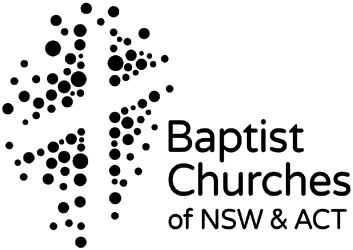 The completed form should be given to a member of your Safe Church Concerns Team. The member of the Safe Church Concerns Team is to act in accordance with the church’s reporting procedure.This documentation is to be kept in a locked filing cabinet.NOTE: In instances where a child or vulnerable adult is at risk contact the appropriate authorities.Church name:	Name of Safe Church Concerns Team member reported to:	 Name of person making the report:	Name of the person you are concerned about (who is at risk):	 Age of person you are concerned about (date of birth if known):	 Address of person you are concerned about (if known):	Name of the person you allege has behaved inappropriately (if known):	Describe your concerns: including what was observed or what was said. It is important to provide as much information as possible, basing your information on facts and observations, without making assumptions or jumping to conclusions. If you reporting a disclosure please use the exact wording to the best of your ability. Also include any dates and times of conversations or observations. Attach additional pages if necessary.	Date: 		Signature:  	FOLLOW UP by SAFE CHURCH CONCERNS TEAM (where necessary)Call to Ministry Standards Manager date and time:  	 MRG report printout attached: YES/ NOCHILD PROTECTION HELPLINE (date & time of call & any reference number given)  	POLICE REPORT (date & time of call, name of officer and any reference number given)  	